SEE THE PICTURE BELOW - OUR PRECIOUS HEIDI IS NOW A CKC MODEL!!! SHE IS GORGEOUS & MORE IMPORTANT SHE HAS A HEART OF GOLD – SO LOVING, LOYAL & PROTECTIVE OF EVERY MEMBER OF OUR FAMILY – SHE OWNS OUR HEARTS & OUR HOME IS A BETTER PLACE WITH HER LOVE & PROTECTION IN IT!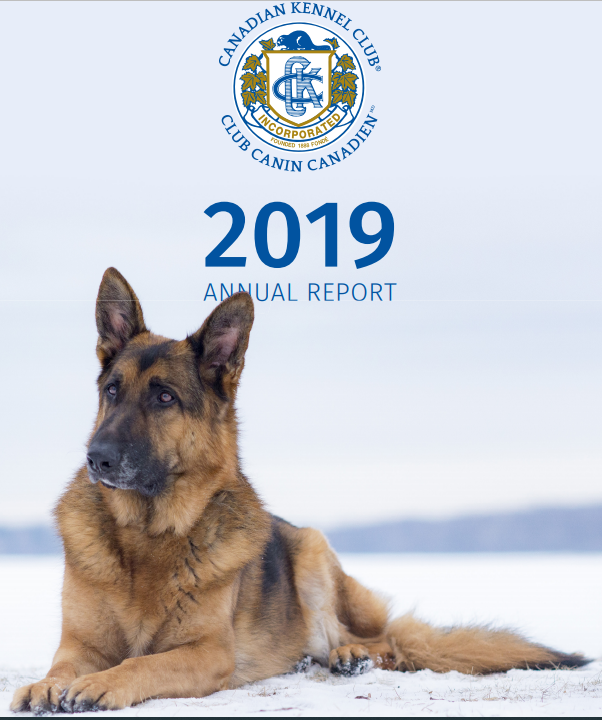 